地震预测研究所2022年硕士招生远程网络视频复试须知请复试考生提前做好准备，仔细阅读招本须知。一、复试准备（一）硬件设备。考生提前准备好能够采集音频、视频的设备（电脑、手机、耳机、麦克风等）和配件（电源、支架等）若干，同时检查设备电量是否充足，若使用台式机务必确保复试期间设备不会断电。提前关闭移动设备通话、信息提醒、录屏、外放音乐、闹钟等可能影响面试的应用程序。为保证有效的沟通交流，允许考生自备耳机、麦克风等设备。（二）复试过程要求双机位模式第一机位（主机位）用于复试面试，主要采集考生音、视频源，置于考生正前方，建议使用笔记本电脑或台式机；第二机位（副机位）用于监控复试环境，主要采集考生本人及“主机位”显示器的音、视频源，置于考生侧后方，采集考生所处环境的整体情况（复试场所远端，从考生后方成45°拍摄，显示主机位、考生和环境），建议使用手机或Pad平板电脑。考生需提前布置好机位，调整摄像头角度及声音音量，确保麦克风、耳机等正常使用，画面中能清晰地看到上半身和人脸，保证声音清晰。禁止使用美颜摄像机和美颜软件更改原始画面，禁止使用变声设备对声音进行加工处理。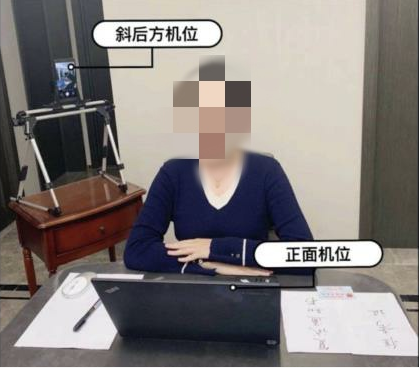 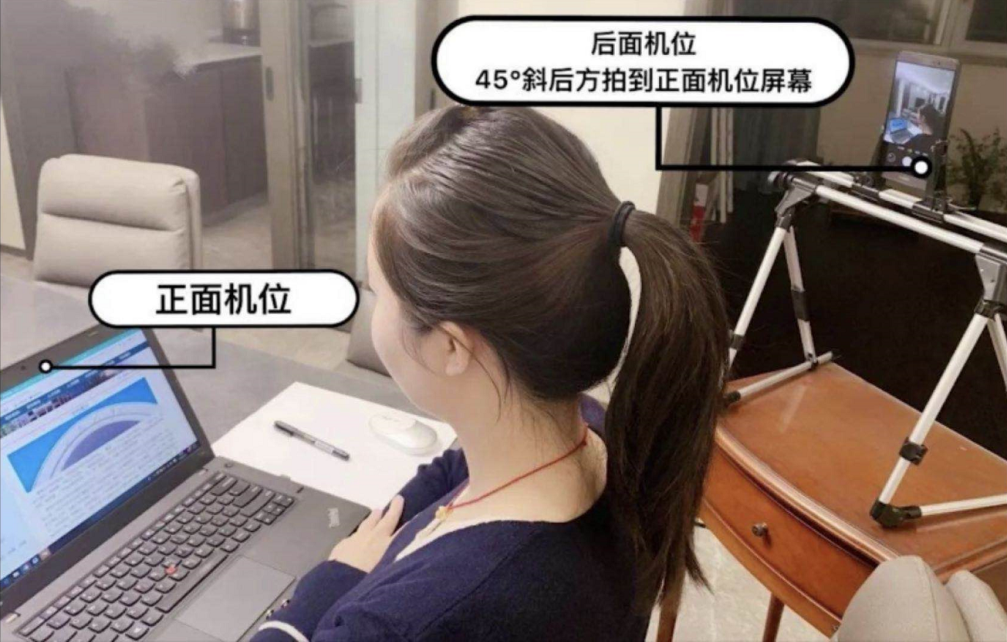 （三）良好的网络环境。复试开始之前，检查网络是否通畅，确保复试期间不会出现断网、卡顿现象。（四）复试平台。本次复试平台采用“腾讯会议”平台，请考生提前完成装载，并登录检查是否可以进行网络复试。在正式复试前，研招办会组织系统讲解及测试，具体安排另行通知。下载地址和教程详见“腾讯会议“官网：https://meeting.tencent.com/。（五）独立的复试房间。环境简洁、安静、无遮挡、无死角、无其他人员，灯光明亮、不逆光。考生周围不能有任何与复试内容相关的参考资料。（六）复试着装。请保持干净整洁，衣着朴素整洁大方即可，避免穿睡衣或过于随意。若佩戴眼镜，请提前调试光源和设备角度，避免反光。（七）身份核验材料。身份证、准考证或学生证、毕业证学位证等证明身份的材料。二、复试流程（一）候场。提前进入会议室，进行语音视频测试，保证复试之前已经调试好所有设备，并将个人ID修改为复试编号-姓名-主镜头/副镜头，复试编号会提前抽取。作为“主机位”的设备，开启视频、音频和麦克风；作为“副机位”的设备，开启视频，关闭音频和麦克风，避免出现回响。（二）资格审核。正式复试开始前，考生在镜头前出示身份证、准考证、学生证等证明身份的材料，确保考生信息。（三）面试环境测试。考生移动摄像头旋转四周，展示周围环境，确保复试环境在一个密闭空间并无其他人在复试现场。（四）复试。复试正式开始后，考生端坐在镜头前，保证镜头可以看到头部、双手，在整个复试过程中保持端坐姿势，不得起身离开，不得左顾右盼。三、特殊情况处理网络卡顿或间断、声音不清晰、断电断网掉线。第一时间通过电话、微信、QQ等方式与研招办取得联系，听取统一安排。如不影响复试，可以适当调整设备继续完成复试；如无法进行复试，经双边确认后，中断复试，待调试成功后，放在最后一位进行复试；如无法当天复试，协商后择日复试。如因考生自身及所在环境导致面试被打断（不可抗力除外），一切后果由考生自负。四、注意事项复试是国家研究生招生考试的重要组成部分，复试内容属于国家机密。复试过程中全程禁止录音、录像和录屏，禁止将相关信息泄露或公布，一经发现，取消拟录取资格。复试全程只允许考生一人在面试房间，禁止他人进出，不得有任何第三人“助考”或在网络视频复试中使用网络平台以外的软件，一经发现，一律按作弊处理，取消拟录取资格。除“腾讯会议”平台外，为预防相关突发情况，请考生下载钉钉会议平台备用，提前完成装载和注册，并登录检查是否可以进行网络复试。下载地址：https://meeting.tencent.com/download-center.html?from=1001。教程详见官网：https://meeting.tencent.com/support.html。考生若有违规违纪等行为，将按照《国家教育考试违规处理办法》进行处理，并记入考生诚信考试档案。复试形式为视频面试，每个考生的面试时间为15-20分钟；复试分为英语测试和专业课测试两部分：（一）英语测试：1、个人简介：考察用英语介绍的条理性及英语流利程度。个人简介内容包括：个人情况、教育背景、报考专业方向等。2、与复试工作小组的专家进行口语对话。（二）专业课测试：专业问题回答：专业课测试考试共回答5道题，其中必选3道所报考专业方向对应的复试科目试题，另外2题任选。考察对专业知识的掌握程度。专业课不指定参考书。1、地球物理学专业复试科目分为：（1）固体地球物理，（2）空间物理，（3）大地测量，（4）地震观测技术。2、构造地质学专业复试科目分为：（1）构造地质学（2）遥感与GIS。3、考生报考的专业方向与复试科目的对应关系如下表：复试科目专业方向固体地球物理地震学空间物理地球电磁学大地测量大地测量学地震观测技术地震观测技术构造地质学地震地质学构造地质学地球化学遥感与GIS遥感与地震灾害风险评估